LEGENDA DA UTILIZZARSI A SOLI FINI COMPILATIVI(NON inserire nella stampa le note esplicative né la relativa numerazione associata ai singoli campi dell’attestato)Il livello di qualificazione come definito dal Quadro Nazionale delle Qualifiche di cui all’European Qualification Framework – EQF (Raccomandazione 2008/C 111/01 del 6/5/2008). Il livello 3 EQF corrisponde a: Conoscenze: Conoscenza di fatti, principi, processi e concetti generali in un ambito lavorativo o di studioAbilità: Una gamma di abilità cognitive e pratiche necessarie a svolgere compiti e risolvere problemi scegliendo e applicando metodi di base, strumenti, materiali ed informazioniCompetenze: Assumere la responsabilità di portare a termine compiti nell'ambito de lavoro o dello studio. Adeguare il proprio comportamento alle circostanze nella soluzione dei problemi. Indicare il comune di nascita, la provincia e lo stato nel formato: Comune (Prov) - StatoIndicare la denominazione del soggetto attuatore (ATI o ente) e del soggetto incaricato del percorso.Descrittori delle competenze professionalizzanti specifiche e comuni alla Figura nazionale di riferimento, nonché delle competenze di base, validate in sede di esame. Esse esprimono la specifica fisionomia dello studente al termine del percorso. Le denominazioni delle competenze sono quelle previste dallo standard nazionale della Figura e delle competenze di base.Elenco di stage, visite aziendali, ecc.Ulteriori elementi utili alla descrizione degli apprendimenti acquisiti, compresi patentini e/o attestazioni specifiche.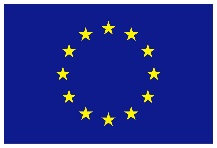 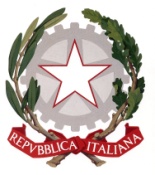 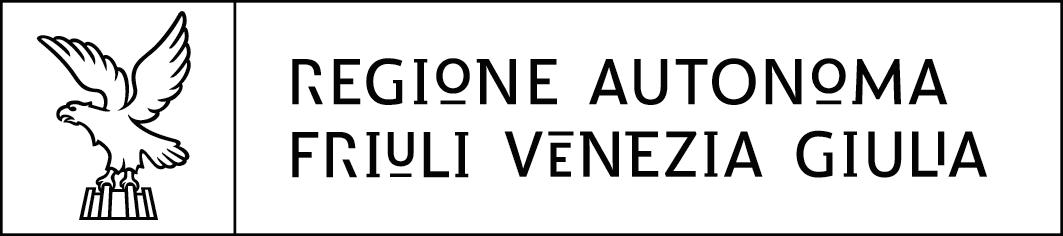 Qualifica professionaleRilasciato al termine del percorso di formazione autorizzato dalla Regione autonoma Friuli Venezia Giulia 
ai sensi della Legge regionale 21 luglio 2017, n. 27 e dell'Accordo tra Stato, Regioni e Provincie autonome di Trento e Bolzano
del 22 febbraio 2001. Approvato con Decreto n. __________ in data _____________DENOMINAZIONEOPERATORE SOCIO-SANITARIO (OSS)AREA PROFESSIONALEAREA SOCIO-SANITARIALIVELLO QNQ/EQF (1)3CODICE REGIONALEDURATA IN ORE DEL PERCORSO FORMATIVOCONFERITO ANATO/A A (2)ILCONSEGUITO IN DATAPRESSO (3)Rilasciato a ____________________ il _____________A – FIGURA NAZIONALE DI RIFERIMENTODENOMINAZIONE FIGURAAREA PROFESSIONALEREFERENZIAZIONI NAZIONALIDESCRIZIONE SINTETICA DEL PROFILOB – COMPETENZE ACQUISITE (4)OBIETTIVI FORMATIVI – MODULO DI BASEOBIETTIVI FORMATIVI – MODULO PROFESSIONALIZZANTEC - ESPERIENZE DI APPRENDIMENTO IN AMBITO LAVORATIVO DURANTE IL PERCORSO (5)D – MODALITÀ DI VALUTAZIONEIl possesso delle competenze sopra indicate è stato verificato da una Commissione esaminatrice esterna mediante valutazione prestazionale.E - ANNOTAZIONI INTEGRATIVE (6)Firma del legale rappresentante o suo delegatoFirma del funzionario regionaleOPERATORE SOCIO-SANITARIO (OSS)AREA SOCIO-SANITARIAAttività economica (ISTAT ATECO/2007)Codice professioni (ISTAT CP/2011)Q - SANITÀ E ASSISTENZA SOCIALEGruppi: 86 - Assistenza sanitaria87 - Servizi di assistenza sociale residenziale88 - Assistenza sociale non residenziale5 - PROFESSIONI QUALIFICATE NELLE ATTIVITÀ COMMERCIALI E NEI SERVIZI5.3.1.1.0 Professioni qualificate nei servizi sanitari e socialiL’Operatore socio-sanitario è l’operatore che svolge la propria attività sia nel settore sociale che in quello sanitario, in servizi di tipo socio-assistenziale e socio-sanitario, residenziali o semi residenziali, in ambiente ospedaliero e al domicilio dell’utente mediante interventi indirizzati a soddisfare i bisogni primari della persona e a favorire il benessere e l’autonomia dell’utente. Le attività dell’operatore socio-sanitario sono rivolte alla persona e al suo ambiente di vita e si qualificano come assistenza diretta alla persona ed aiuto domestico alberghiero; intervento igienico-sanitario e di carattere sociale; supporto gestionale, organizzativo e formativo.Svolge la propria attività in collaborazione con gli altri operatori professionali preposti all’assistenza sanitaria e a quella sociale, secondo il criterio del lavoro multiprofessionale. Standard formativi per il conseguimento della qualifica di Operatore socio-sanitario - Misure compensative per le persone in possesso del diploma di Tecnico dei servizi sociali o Tecnico socio sanitario conseguito presso gli Istituti professionali di Stato (IPS) approvati con DGR n. 382 del 11 marzo 2016.riconoscere le caratteristiche del percorso formativo, della figura professionale dell'OSS e settori lavorativi di riferimento adottare abilità di base utili per individuare i bisogni delle persone e per affrontare le più comuni problematiche relazionalidistinguere i sistemi organizzativi socio-assistenziali e la rete dei serviziconoscere i fondamenti dell'etica, i concetti generali che stanno alla base della sicurezza e della salute dei lavoratori sui luoghi di lavoro, nonché i principi che regolano i rapporti di dipendenza del lavoratore (diritti, doveri, responsabilità...)conoscere i concetti di base dell'igiene e i criteri attraverso i quali mantenere la salubrità dell'ambientericonoscere e classificare i bisogni e interpretare le problematiche assistenziali derivanti in relazione alle principali caratteristiche del bambino, della persona anziana, della persona disabile, della persona con problemi psichiatrici o in situazioni di pericoloapprofondire la conoscenza delle caratteristiche organizzativo - gestionali dei servizi sanitari e assistenzialiidentificare tutti gli elementi necessari alla pianificazione dell'assistenza, collaborando con le figure professionali preposteapplicare le conoscenze acquisite per: mantenimento di un ambiente terapeutico adeguato - cura della persona - mantenimento delle capacità residue - recupero funzionale riconoscere le principali alterazioni delle funzioni vitali al fine di attivare altre competenze e/o utilizzare tecniche comuni di primo interventoapplicare le diverse metodologie operative adottate nei contesti di tirocinioverificare e monitorare le esperienze di tirocinio/stageTipo di esperienzaDurata in oreDenominazione del soggetto ospitanteSede/contesto di svolgimentoPercorso di formazione iniziale abbreviata  - Misure compensative per le persone in possesso del diploma di Tecnico dei servizi sociali o Tecnico socio sanitario conseguito presso gli Istituti professionali di Stato ( DGR n. 382 del 11 marzo 2016).